Kapitány Máté: SZILÁNKÓSzitakötő 2021/55 (18-19. oldal)A mese elolvasása után fejtd meg a keresztrejtvényt!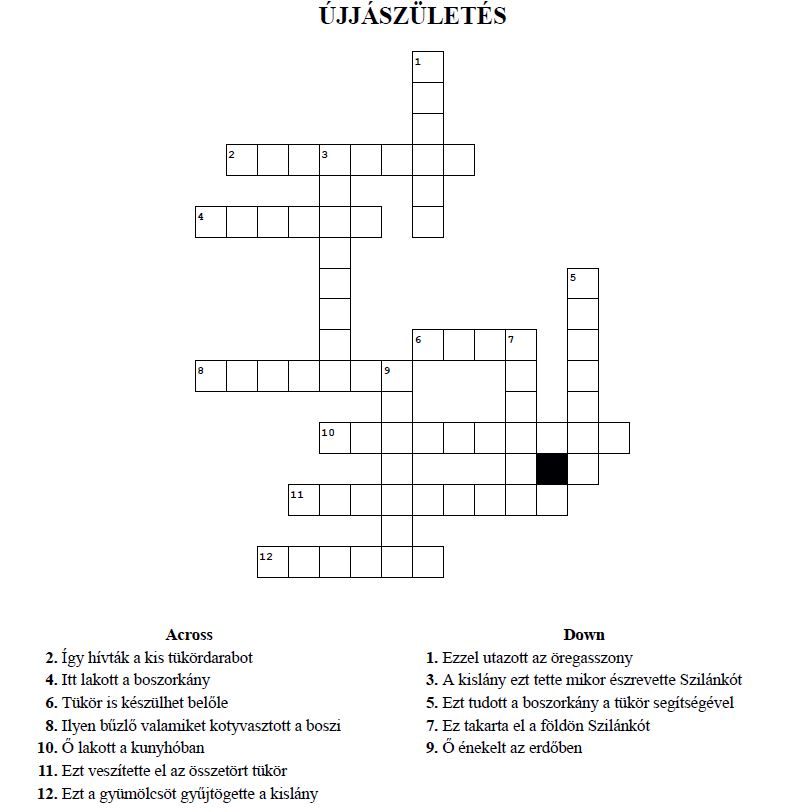 Megoldások:2. SZILÁNKÓ					1. SZEKÉR4. KUNYHÓ						3. LEHAJOLT6. ÜVEG						5. JÓSOLNI8. FŐZETEK						7. GYÖKÉR10. BOSZORKÁNY					9. KISLÁNY11. VARÁZSERŐ12. ÁFONYA